Summary: 10000+ variations. Simple surds. Question: >10000 VariationsEstimate the value of .  Show how you arrived at your answer.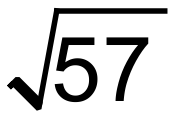 Simplify each of the following to an expression that contains radicals (surds) of prime numbers.	(i) 	 						(ii)	 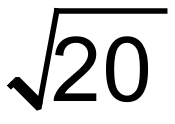 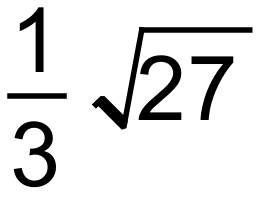 	(iii)	 					(iv)	 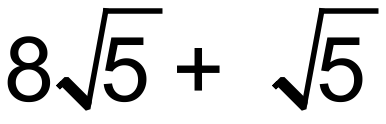 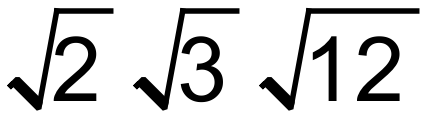 Solution:Answer to 2dp is . Acceptable responses between  and 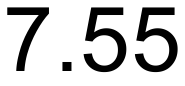 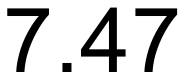 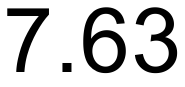 i)						ii)	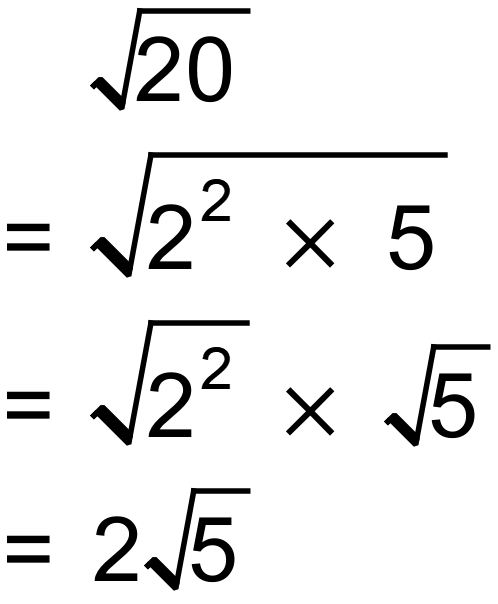 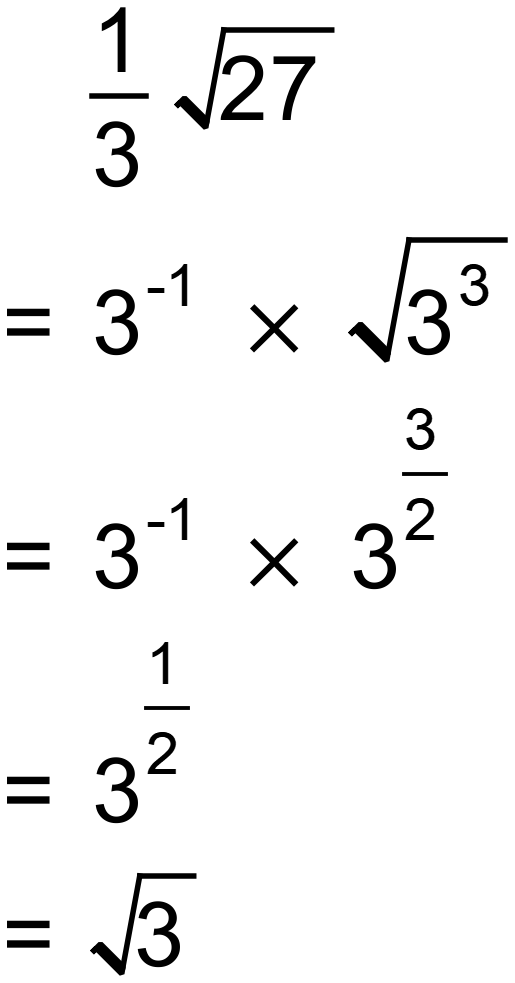 iii)						iv)	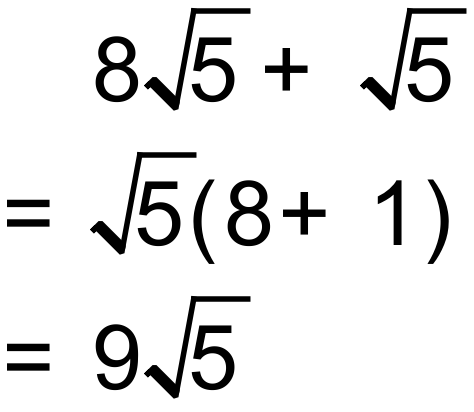 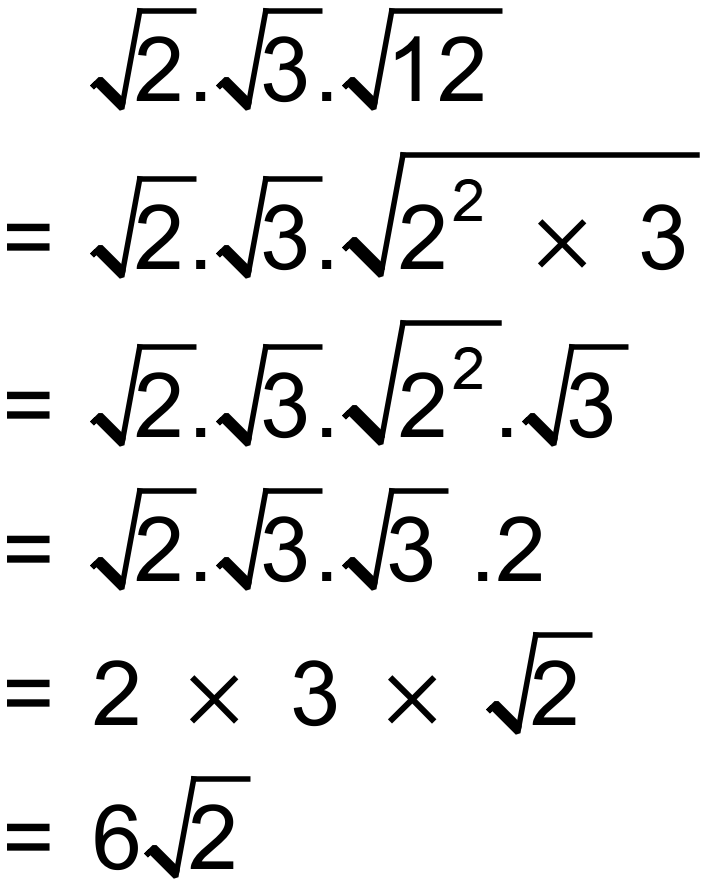 